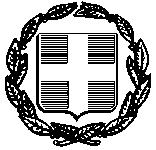 ΣΧΕΔΙΟ ΣΥΜΒΑΣΗΣ ΠΡΟΜΗΘΕΙΑΣΣυμβατικού Ποσού 	€ (με ΦΠΑ)ΠΡΑΞΗ : «Υποδομές ηλεκτροκίνησης-Ηλεκτρικά οχήματα-Σταθμοί φόρτισης του Δήμου Χίου»Στη Χίο σήμερα την ……. …………………………. 2023 οι παρακάτω συμβαλλόμενοι:Ο Δήμος Χίου, που εδρεύει στη Χίο, οδός Δημοκρατίας 2, με Α.Φ.Μ. 997895268 και κωδικό ηλεκτρονικής τιμολόγησης 1007.E85701.0001, νομίμως εκπροσωπούμενος από τον Δήμαρχο Χίου Κάρμαντζη Σταμάτιο (στο εξής η «Αναθέτουσα Αρχή»)Το νομικό πρόσωπο με την επωνυμία ……………………………………………. και με το διακριτικό τίτλο ………………………………………….., που εδρεύει (οδός ……………….., ΤΚ …………….., τηλ ………………….) και υπάγεται στην Δ.Ο.Υ	 με ΑΦΜ , νομίμως εκπροσωπούμενο από την /τον …………………………………………., (οδός …………….., αριθμός ………, ΤΚ …………..., με Α.Δ.Τ. ……………….), δυνάμει του υπ’ αριθ. …………. (στο εξής ο «Ανάδοχος»), λαμβάνοντας υπόψη:-την υπ' αριθ. ……/…………. απόφαση Δημοτικού Συμβουλίου για την ψήφιση του προϋπολογισμού οικον. έτους 2023,-την με αρ. πρωτ. 5539/2021/2-3-2022 Απόφαση Ένταξης της Πράξης «Υποδομές ηλεκτροκίνησης-Ηλεκτρικά οχήματα-Σταθμοί φόρτισης του Δήμου Χίου» (ΑΔΑ: 9Ψ6Β46ΜΤΛ6-Ρ8Β),-την Απόφαση Ανάληψης Υποχρέωσης με αρ . πρωτ. 51053/23-6-2022 αρ ΑΑΥ: 1091/2022 (ΑΔΑ: 6ΟΖ6ΩΗΝ-Λ9Λ),-την Απόφαση ……./2022 (ΑΔΑ:	) της Οικονομικής Επιτροπής του Δήμου Χίου περί: «Έγκριση της Μελέτης Προμήθειας, των Τεχνικών Προδιαγραφών και κατάρτισης όρων Διακήρυξης Ανοικτού Διεθνούς Ηλεκτρονικού Διαγωνισμού για την «Υποδομές ηλεκτροκίνησης-Ηλεκτρικά οχήματα-Σταθμοί φόρτισης του Δήμου Χίου»,-τη με αριθμό …………../2021- (ΑΔΑ………………), Διακήρυξη του Δήμου Χίου  και τα Παραρτήματα της (στο εξής Διακήρυξη),-τον σχετικό Δημόσιο Ανοικτό Ηλεκτρονικό Διαγωνισμό με κριτήριο κατακύρωσης την πλέον συμφέρουσα προσφορά, αποκλειστικά βάσει τιμής, και με Α /Α ΕΣΗΔΗΣ ………………… , ο οποίος διενεργήθηκε την ...-...-202.. για την υλοποίηση της Πράξης «Δράσεις Ηλεκτροκίνησης του Δήμου Χίου» και ειδικότερα του Υποέργου 1: «Υποδομές ηλεκτροκίνησης-Ηλεκτρικά οχήματα-Σταθμοί φόρτισης του Δήμου Χίου»,-τη με συστημικό αριθμό ΕΣΗΔΗΣ ………………….. προσφορά του Αναδόχου (δικαιολογητικά συμμετοχής, φάκελος Τεχνικής Προσφοράς, φάκελος Οικονομικής Προσφοράς) η οποία υποβλήθηκε στο πλαίσιο του προαναφερόμενου ηλεκτρονικού διαγωνισμού,-τα πρακτικά του ηλεκτρονικού διαγωνισμού και την υπ' αριθμό …………./2023 (ΑΔΑΜ ……………...) Απόφαση του Αναθέτοντος Φορέα, με την οποία κατακυρώθηκε στον Ανάδοχο η ανάθεση της προμήθειας του σχετικού εξοπλισμού,-την υπ' αριθμ. πρωτ. Οικ …../2023 Ειδική Ηλεκτρονική Πρόσκληση του Δήμου (μέσω του ΕΣΗΔΗΣ), με την οποία κλήθηκε η δεύτερη των συμβαλλομένων να υπογράψει το συμφωνητικό  εκτέλεσης του έργου,-την υπ’ αριθ. …………./….-…-2023 Πράξη του Ζ' Κλιμακίου του Ελεγκτικού Συνεδρίου, με την οποία διενεργήθηκε ο προβλεπόμενος προσυμβατικός έλεγχος της διαγωνιστικής διαδικασίας και δόθηκε έγκριση για την υπογραφή της σύμβασης,-την από ….-….-2023 υπεύθυνη δήλωση του αναδόχου περί μη οψιγενών μεταβολών, κατά την έννοια της περ. (2) της παρ. 3 του άρθρου 100 του ν. 4412/2016,-την από ….-….-2023 υπεύθυνη δήλωση του αναδόχου περί μη έκδοσης καταδικαστικής απόφασης κατά την έννοια του άρθρου 3 του ν. 3310/2005, όπως αντικαταστάθηκε με το άρθρο 3 του ν. 3414/2005,στοιχεία που θεωρούνται αναπόσπαστα μέρη της παρούσας Σύμβασης και αποτελούν με αυτήν ενιαίο σύνολο, συμφώνησαν και αποδέχθηκαν ότι ο πρώτος των συμβαλλομένων με την παραπάνω ιδιότητα του, αναθέτει στον δεύτερο την εν λόγω προμήθεια, με τους κατωτέρω όρους και συμφωνίες, τους οποίους αποδέχονται ανεπιφύλακτα.ΑΡΘΡΟ 1ο:  ΠΟΣΟΤΗΤΑ - ΕΙΔΟΣ - ΑΞΙΑΟι ποσότητες, τα είδη, η τιμή και η Υπηρεσία (ο Φορέας) για την οποία αυτά προορίζονται, ορίζονται ως κατωτέρω:Το συμβατικό ποσό που θα καταβληθεί στον Ανάδοχο για την εκπλήρωση Όλων των υποχρεώσεων του που απορρέουν από την παρούσα Σύμβαση , ανέρχεται στο ποσό των ………. ευρώ (……€), συν ……….. € για Φ.Π.Α. 24 %. Συνολικά δηλαδή σε …………. €. Το ως άνω ποσό περιλαμβάνει την αξία του συνόλου του είδους ή των ειδών του υπό προμήθεια εξοπλισμού με τον αναλογούντα ΦΠΑ, όπως καθορίζονται στην Διακήρυξη και στην εγκεκριμένη μελέτη και αφορά στην αγορά, φόρτωση, μεταφορά, καλή λειτουργία, εκπαίδευση χρήσης/ λειτουργίας, διενέργεια δοκιμών του εξοπλισμού και παράδοσή του στο αμαξοστάσιο του Δήμου σε κατάσταση πλήρους, άριστης και απροβλημάτιστης λειτουργίας, με ευθύνη, μέριμνα και δαπάνη του Αναδόχου.Η προμήθεια θα πραγματοποιηθεί σύμφωνα με τους όρους που περιέχονται στα έγγραφα της σύμβασης, στην απόφαση κατακύρωσης και την προσφορά του Αναδόχου. Ο προς προμήθεια Εξοπλισμός, θα είναι εντελώς καινούργιος, τελείως αμεταχείριστος, απόλυτα σύμφωνος με τα δηλωθέντα στην τεχνική προσφορά του Ανάδοχου και τις απαιτήσεις των Τεχνικών Προδιαγραφών της μελέτης και των όρων της Διακήρυξης, βάσει των οποίων διενεργήθηκε ο διαγωνισμός, στοιχεία τα οποία επισυνάπτονται και αποτελούν αναπόσπαστο μέρος της παρούσας σύμβασηςΑΡΘΡΟ 2ο:  ΧΡΗΜΑΤΟΔΟΤΗΣΗ ΤΗΣ ΣΥΜΒΑΣΗΣΦορέας χρηματοδότησης της παρούσας σύμβασης είναι το Υπουργείο Εσωτερικών. Η δαπάνη για την εν λόγω σύμβαση βαρύνει την με Κ.Α. 64-7132.005 σχετική πίστωση του προϋπολογισμού του οικονομικού έτους 2022 του Δήμου. Η παρούσα σύμβαση χρηματοδοτείται από την Ευρωπαϊκή Τράπεζα Επενδύσεων και από Εθνικούς Πόρους μέσω του ΠΔΕ. Οι πιστώσεις του Προγράμματος Δημοσίων Επενδύσεων (ΠΔΕ) εξειδικεύονται με καθορισμό των όρων του επενδυτικού δανείου σύμφωνα με το αριθ. πρωτ. 30415/4-4-2022 έγγραφο του Ταμείου Παρακαταθηκών και Δανείων. Η αποδοχή των όρων του Επενδυτικού Δανείου έγιναν αποδεκτοί με την 275/2022 απόφαση της Οικονομικής Επιτροπής του Δήμου Χίου (ΑΔΑ: ΩΑΜΘΩΗΝ-ΛΡ9).Η σύμβαση περιλαμβάνει το Yποέργο 1 της Πράξης «Υποδομές ηλεκτροκίνησης - Ηλεκτρικά οχήματα - Σταθμοί φόρτισης του Δήμου Χίου» η οποία έχει ενταχθεί στο Πρόγραμμα «ΑΝΤΩΝΗΣ ΤΡΙΤΣΗΣ», με βάση την Απόφαση Ένταξης με Α.Π. 5539/2021 (ΑΔΑ: 9Ψ6Β46ΜΤΛ6-Ρ8Β) του Αναπληρωτή Υπουργού Εσωτερικών.Για την παρούσα διαδικασία έχει εκδοθεί η Απόφαση Ανάληψης Πολυετούς Υποχρέωσης (ΑΑΠΥ) με αρ. πρωτ. 51053/23-6-2022 (ΑΔΑΜ: ΑΔΑΜ: 22REQ010813805, ΑΔΑ: 6ΟΖ6ΩΗΝ-Λ9Λ) για την ανάληψη υποχρέωσης/έγκριση δέσμευσης πίστωσης ποσού 100,00 € για το οικονομικό έτος 2022 και για την ανάληψη υποχρέωσης/έγκριση δέσμευσης πίστωσης 1.465.580,00 € για το οικονομικό έτος 2023 και έλαβε α/α 1091/2022 καταχώρησης στο Μητρώο Δεσμεύσεων/Βιβλίο Εγκρίσεων & Εντολών Πληρωμής του Δήμου.ΑΡΘΡΟ 3ο:  ΠΑΡΑΔΟΣΗ - ΠΑΡΑΛΑΒΗΠΑΡΑΔΟΣΗΟ Ανάδοχος υποχρεούται να παραδώσει τα οχήματα εντός προθεσμίας δεκατεσσάρων (14) μηνών από την υπογραφή της σχετικής Σύμβασης.Ο συμβατικός χρόνος παράδοσης μπορεί, να παρατείνεται, πριν από τη λήξη του αρχικού συμβατικού χρόνου παράδοσης, υπό τις προϋποθέσεις του άρθρου 206 του ν.4412/2016. Στην περίπτωση που το αίτημα υποβάλλεται από τον Ανάδοχο και η παράταση χορηγείται χωρίς να συντρέχουν λόγοι ανωτέρας βίας ή άλλοι ιδιαιτέρως σοβαροί λόγοι που καθιστούν αντικειμενικώς αδύνατη την εμπρόθεσμη παράδοση των συμβατικών ειδών επιβάλλονται οι κυρώσεις του άρθρου 207 του ν.4412/2016.Εάν λήξει ο συμβατικός χρόνος παράδοσης, χωρίς να υποβληθεί εγκαίρως αίτημα παράτασης ή, εάν λήξει ο παραταθείς, κατά τα ανωτέρω, χρόνος, χωρίς να παραδοθεί ο εξοπλισμός, ο Ανάδοχος κηρύσσεται έκπτωτος.Ο Ανάδοχος υποχρεούται να ειδοποιεί την υπηρεσία που εκτελεί την προμήθεια και την Επιτροπή Παραλαβής, για την  ημερομηνία που προτίθεται να παραδώσει τον εξοπλισμό, τουλάχιστον πέντε (5) εργάσιμες ημέρες νωρίτερα.Μετά από κάθε προσκόμιση εξοπλισμού στην αποθήκη υποδοχής, ο Ανάδοχος υποχρεούται να υποβάλει στην υπηρεσία αποδεικτικό, θεωρημένο από τον υπεύθυνο της αποθήκης, στο οποίο αναφέρεται η ημερομηνία προσκόμισης, η ποσότητα και ο αριθμός της Σύμβασης σε εκτέλεση της οποίας προσκομίστηκε.ΠΑΡΑΛΑΒΗΗ μεταφορά και παράδοση των υπό προμήθεια Οχημάτων - Εξοπλισμού, θα γίνεται με δαπάνη του Αναδόχου Προμηθευτή και θα ολοκληρωθεί στο σύνολο της μετά από συνεννόηση με την Υπηρεσία, σύμφωνα με όσα καθορίζονται στο άρθρο 208 του Ν . 4412/16. Ως μέγιστος χρόνος παράδοσης ορίζονται οι δεκατέσσερις (14) μήνες μετά την ημερομηνία της απογραφής της Σύμβασης. Η παράδοση των οχημάτων/μηχανημάτων θα λάβει χώρα στο Αμαξοστάσιο του Δήμου, σύμφωνα με όσα προβλέπονται στις τεχνικές προδιαγραφές της παρούσης μελέτης. Η παραλαβή θα γίνεται από την οικεία Επιτροπή παρουσία του Αναδόχου. Η Επιτροπή σύμφωνα με την παρ. 11 εδ. β του άρθρου 221 του Ν.4412/16 σύμφωνα με τα οριζόμενα στο άρθρο 208 του ως άνω νόμου και το Παράρτημα ΙΧ της παρούσας (σχέδιο Σύμβασης). Κατά την διαδικασία παραλαβής των υλικών διενεργείται ποσοτικός και ποιοτικός έλεγχος. Εάν κατά την παραλαβή διαπιστωθεί απόκλιση από τις συμβατικές τεχνικές προδιαγραφές η Επιτροπή Παραλαβής μπορεί να προτείνει την απόρριψή της παραλαμβανόμενης ποσότητας του είδους σύμφωνα με τα άρθρα 206 & 209 του ν.4412/2016 καθώς και τους τυχόν ειδικούς όρους που θα περιληφθούν στην σύμβαση. Η Επιτροπή Παραλαβής, μετά τους προβλεπόμενους ελέγχους συντάσσει πρωτόκολλα σύμφωνα με την παρ. 3 του άρθρου 208 του ν. 4412/16.ΑΡΘΡΟ 4ο:  ΠΛΗΡΩΜΗ - ΚΡΑΤΗΣΕΙΣ4.1. Το Συμβατικό Τίμημα για την εκτέλεση της προμήθειας ανέρχεται στο ποσό των …………..…..€ , πλέον του ΦΠΑ ποσού € ……………, ήτοι συνολικά σε € ……………………, όπως ορίζεται στην από …… Οικονομική Προσφορά του Οικονομικού Φορέα, όπως έγινε αποδεκτή.Η πληρωμή της αξίας του εξοπλισμού στον Ανάδοχο θα γίνει σύμφωνα με το άρθρο 5.1.1 της Διακήρυξης, δηλαδή με την καταβολή του 100% της συμβατικής αξίας του κάθε ενός οχήματος / εξοπλισμού μετά την οριστική παραλαβή του.Η πληρωμή του συμβατικού τιμήματος θα γίνεται με την προσκόμιση από τον Ανάδοχο των νομίμων παραστατικών και δικαιολογητικών που προβλέπονται από τις διατάξεις του άρθρου 200 παρ. 4 του ν. 4412/2016, καθώς και κάθε άλλου δικαιολογητικού που τυχόν ήθελε ζητηθεί από τις αρμόδιες υπηρεσίες που διενεργούν τον έλεγχο και την πληρωμή και με έκδοση, στο όνομα του Οικονομικού Φορέα,  χρηματικού εντάλματος.Τον Ανάδοχο βαρύνουν οι υπέρ τρίτων κρατήσεις, ως και κάθε άλλη επιβάρυνση, σύμφωνα με την κείμενη νομοθεσία, μη συμπεριλαμβανομένου Φ.Π.Α., για την παράδοση του υλικού στον τόπο και με τον τρόπο που προβλέπεται στα έγγραφα της Σύμβασης. Ιδίως βαρύνεται με τις ακόλουθες κρατήσεις:α) Κράτηση 0,10 % η οποία υπολογίζεται επί της αξίας κάθε πληρωμής προ φόρων και κρατήσεων της αρχικής, καθώς και κάθε συμπληρωματικής Σύμβασης, υπέρ της Ενιαίας Ανεξάρτητης Αρχής Δημοσίων Συμβάσεων επιβάλλεται (άρθρο 4 Ν.4013/2011 όπως ισχύει)β) Κράτηση ύψους 0,02 % υπέρ του Δημοσίου, η οποία υπολογίζεται επί της αξίας, εκτός ΦΠΑ, της αρχικής, καθώς και κάθε συμπληρωματικής Σύμβασης. Το ποσό αυτό παρακρατείται σε κάθε πληρωμή από την Αναθέτουσα Αρχή στο όνομα και για λογαριασμό της Γενικής Διεύθυνσης Δημοσίων Συμβάσεων και Προμηθειών σύμφωνα με την παρ. 6 του άρθρου 36 του ν. 4412/2016 γ) Κράτηση 0,06 % η οποία υπολογίζεται επί της αξίας κάθε πληρωμής προ φόρων και κρατήσεων της αρχικής καθώς και κάθε συμπληρωματικής Σύμβασης υπέρ της Αρχής Εξέτασης Προδικαστικών Προσφυγών (άρθρο 350 παρ. 3 του ν. 4412/2016). Οι υπέρ τρίτων κρατήσεις υπόκεινται στο εκάστοτε ισχύον αναλογικό τέλος χαρτοσήμου 3% και στην επ' αυτού  εισφορά υπέρ ΟΓΑ 20%.Ο αναθέτων φορέας δεν έχει υποχρέωση καταβολής αποζημίωσης για υπερωριακή απασχόληση η οποιαδήποτε άλλη αμοιβή στο προσωπικό του Οικονομικού Φορέα ή τρίτων.ΑΡΘΡΟ 5ο:  ΕΓΓΥΗΣΕΙΣ - ΛΟΙΠΟΙ ΟΡΟΙ5.1 Ο Ανάδοχος, για την καλή εκτέλεση της Σύμβασης, κατέθεσε εγγυητική επιστολή με αριθμό ……… της τράπεζας ……………. - Κατάστημα …….. ποσού …………… € (…………………………..), το οποίο καλύπτει, σε ποσοστό, το 4% της εκτιμώμενης αξίας της σύμβασης για την ΟΜΑΔΑ που έχει κατακυρωθεί στον Ανάδοχο, προ Φ.Π.Α. και ισχύος …………… (….) μηνών. Η εγγύηση καλής εκτέλεσης επιστρέφεται σύμφωνα με τα αναφερόμενα στην παρ. 8 του άρθρου 72 του Ν. 4412/16, όπως ισχύει.ΑΡΘΡΟ 6ο:  ΑΝΑΠΡΟΣΑΡΜΟΓΗ ΤΙΜΗΣΠερίπτωση της αναπροσαρμογής τιμής των υλικών δεν προβλέπεται για την παρούσα σύμβαση. ΑΡΘΡΟ 7ο:  ΑΠΟΡΡΙΨΗ ΣΥΜΒΑΤΙΚΩΝ ΥΛΙΚΩΝ - ΑΝΤΙΚΑΤΑΣΤΑΣΗΣε περίπτωση οριστικής απόρριψης ολόκληρης ή μέρους της συμβατικής ποσότητας των υλικών, με απόφαση της Αναθέτουσας Αρχής, μπορεί να εγκρίνεται αντικατάστασή της με άλλη, που να είναι σύμφωνη με τους όρους της παρούσας σύμβασης, στους χρόνους, τη διαδικασία αντικατάστασης και την τακτή προθεσμία που ορίζονται στην απόφαση αυτή και σύμφωνα με το άρθρο 6.4. της Διακήρυξης.Αν ο ανάδοχος δεν αντικαταστήσει τα υλικά που απορρίφθηκαν μέσα στην προθεσμία που του τάχθηκε και εφ’ όσον έχει λήξει ο συμβατικός χρόνος, κηρύσσεται έκπτωτος και υπόκειται στις προβλεπόμενες κυρώσεις του όρου 9 της παρούσας σύμβασης.Η επιστροφή των υλικών που απορρίφθηκαν γίνεται σύμφωνα με τα προβλεπόμενα στις παρ. 2 και 3 του άρθρου 213 του ν. 4412/2016.ΑΡΘΡΟ 8ο:  ΕΓΓΥΗΜΕΝΗ ΛΕΙΤΟΥΡΓΙΑ ΠΡΟΜΗΘΕΙΑΣΗ εγγύηση καλής λειτουργίας ανέρχεται σε δύο (2) έτη. Η εγγύηση είναι ανεξάρτητη από τα προβλεπόμενα σε οποιαδήποτε εργοστασιακή εγγύηση και καλύπτει, χωρίς καμία επιπλέον επιβάρυνση της Αναθέτουσας Αρχής, την αντικατάσταση ή επιδιόρθωση οποιασδήποτε βλάβης ή φθοράς συμβεί, μη οφειλόμενης σε κακό χειρισμό.Ο ανάδοχος υποχρεούται να καταθέσει εγγυητική επιστολή καλής λειτουργίας, το ύψος της οποίας ανέρχεται στο 2% της συμβατικής αξίας χωρίς ΦΠΑ για την ΟΜΑΔΑ για την οποία του έχει κατακυρωθεί. Ο χρόνος ισχύος της εγγυητικής επιστολής καλής λειτουργίας πρέπει να είναι μεγαλύτερος από τον προσφερόμενο χρόνο εγγύησης καλής λειτουργίας κατά δύο (2) μήνες, αρχομένου από την ολοκλήρωση της οριστικής ποσοτικής και ποιοτικής παραλαβής του αντικειμένου της σύμβασης. Η εγγυητική επιστολή καλής λειτουργίας κατατίθεται πριν από την έναρξη του χρόνου εγγύησης καλής λειτουργίας του εξοπλισμού, ήτοι αμέσως μετά την οριστική παραλαβή της προμήθειας και την επιστροφή στον ανάδοχο της εγγύησης καλής εκτέλεσης.Κατά την περίοδο της εγγυημένης λειτουργίας, ο Ανάδοχος ευθύνεται,  αναλαμβάνει την υποχρέωση και εγγυάται  στην Αναθέτουσα Αρχή, την καλή συντήρηση, αποκατάσταση βλάβης και λειτουργία του αντικειμένου της προμήθειας με τρόπο, περιεχόμενο ευθύνης  και σε χρόνο που ορίζεται στο άρθρο 6.6. της Διακήρυξης. Η Αναθέτουσα Αρχή, για την παρακολούθηση της εκπλήρωσης των συμβατικών υποχρεώσεων του Αναδόχου,  προβαίνει στον απαιτούμενο έλεγχο της συμμόρφωσης αυτού σύμφωνα με τα οριζόμενα στο άρθρο 6.6. της Διακήρυξης και έχει όλα τα δικαιώματα που προβλέπονται στο άρθρο αυτό.ΑΡΘΡΟ 9ο:  ΚΗΡΥΞΗ ΟΙΚΟΝΟΜΙΚΟΥ ΦΟΡΕΑ ΕΚΠΤΩΤΟΥ - ΚΥΡΩΣΕΙΣΟ Ανάδοχος κηρύσσεται υποχρεωτικά έκπτωτος από τη σύμβαση και από κάθε δικαίωμα που απορρέει από αυτήν, με απόφαση της Αναθέτουσας Αρχής για τους λόγους που αναφέρονται και σύμφωνα με τα οριζόμενα στο άρθρο 5.2.1 της Διακήρυξης. Στον Ανάδοχο που κηρύσσεται έκπτωτος από την παρούσα σύμβαση, επιβάλλονται, με απόφαση της Αναθέτουσας Αρχής και κατόπιν τήρησης της σχετικής διαδικασίας και οι κυρώσεις/αποκλεισμός   που προβλέπονται στο ως άνω άρθρο 5.2.1 της Διακήρυξης.Αν το συμβατικό υλικό φορτωθεί -παραδοθεί ή αντικατασταθεί μετά τη λήξη του συμβατικού χρόνου και μέχρι λήξης του χρόνου της παράτασης που χορηγήθηκε, σύμφωνα με τη Διακήρυξη και το άρθρο 206 του Ν.4412/16, επιβάλλεται πρόστιμο/τόκος και εισπράττεται σύμφωνα με το άρθρο 5.2.2. της Διακήρυξης.Σε βάρος του έκπτωτου αναδόχου επιβάλλεται επίσης καταλογισμός του διαφέροντος, που προκύπτει εις βάρος της αναθέτουσας αρχής, εφόσον αυτή προμηθευτεί τα αγαθά, που δεν προσκομίστηκαν προσηκόντως από τον έκπτωτο οικονομικό φορέα, αναθέτοντας το ανεκτέλεστο αντικείμενο της σύμβασης σε τρίτο οικονομικό φορέα. Το διαφέρον υπολογίζεται με τον ακόλουθο τύπο:Δ = (ΤΚΤ ΤΚΕ) x Π Όπου: Δ = Διαφέρον που θα προκύψει εις βάρος της αναθέτουσας αρχής, εφόσον αυτή προμηθευτεί τα αγαθά που δεν προσκομίστηκαν προσηκόντως από τον έκπτωτο οικονομικό φορέα, σύμφωνα με τα ανωτέρω αναφερόμενα. Το διαφέρον λαμβάνει θετικές τιμές, αλλιώς θεωρείται ίσο με μηδέν.ΤΚΤ = Τιμή κατακύρωσης της προμήθειας των αγαθών, που δεν προσκομίστηκαν προσηκόντως από τον έκπτωτο οικονομικό φορέα στον νέο ανάδοχο.ΤΚΕ = Τιμή κατακύρωσης της προμήθειας των αγαθών, που δεν προσκομίστηκαν προσηκόντως από τον έκπτωτο οικονομικό φορέα, σύμφωνα με τη σύμβαση από την οποία κηρύχθηκε έκπτωτος ο οικονομικός φορέας.Π = Συντελεστής προσαύξησης προσδιορισμού της έμμεσης ζημίας που προκαλείται στην αναθέτουσα αρχή από την έκπτωση του αναδόχου. Ο ανωτέρω συντελεστής λαμβάνει τιμή 1,01.Για την είσπραξη του διαφέροντος από τον έκπτωτο οικονομικό φορέα μπορεί να εφαρμόζεται η διαδικασία του Κώδικα Είσπραξης Δημόσιων Εσόδων. Το διαφέρον εισπράττεται υπέρ της αναθέτουσας αρχήςΑΡΘΡΟ 10ο:  ΤΡΟΠΟΠΟΙΗΣΗ ΣΥΜΒΑΣΗΣ ΚΑΤΑ ΤΗ ΔΙΑΡΚΕΙΑ ΤΗΣΗ παρούσα σύμβαση μπορεί να τροποποιείται κατά τη διάρκειά της, χωρίς να απαιτείται νέα διαδικασία σύναψης σύμβασης, μόνο σύμφωνα με τους όρους και τις προϋποθέσεις του άρθρου 4.5 της Διακήρυξης.Τροποποίηση των όρων της παρούσας σύμβασης γίνεται μόνον με μεταγενέστερη γραπτή και ρητή συμφωνία των μερών και σύμφωνα με τα οριζόμενα στο άρθρο 132 του ν.4412/2016.ΑΡΘΡΟ 11ο:  ΑΝΩΤΕΡΑ ΒΙΑΤα συμβαλλόμενα μέρη δεν ευθύνονται για τη μη εκπλήρωση των συμβατικών τους υποχρεώσεων, στο μέτρο που η αδυναμία εκπλήρωσης οφείλεται σε περιστατικά ανωτέρας βίας. Ο Ανάδοχος, επικαλούμενος υπαγωγή της αδυναμίας εκπλήρωσης υποχρεώσεών του σε γεγονός που εμπίπτει στην έννοια της ανωτέρας βίας, οφείλει να γνωστοποιήσει και επικαλεσθεί προς την Αναθέτουσα Αρχή τους σχετικούς λόγους και περιστατικά εντός αποσβεστικής προθεσμίας είκοσι (20) ημερών από τότε που συνέβησαν, προσκομίζοντας τα απαραίτητα αποδεικτικά στοιχεία. Η Αναθέτουσα Αρχή αποφασίζει μετά από γνωμοδότηση του αρμόδιου για αυτό οργάνου. Μόνο η έγγραφη αναγνώριση από την Αναθέτουσα Αρχή της ανώτερης βίας που επικαλείται ο Ανάδοχος τον απαλλάσσει από τις συνέπειες της εκπρόθεσμης ή μη κατάλληλα εκπλήρωσης της προμήθειας.ΑΡΘΡΟ 12ο:  ΟΛΟΚΛΗΡΩΣΗ ΣΥΜΒΑΤΙΚΟΥ ΑΝΤΙΚΕΙΜΕΝΟΥΗ σύμβαση θεωρείται ότι έχει ολοκληρωθεί, όταν παραληφθούν οριστικά, ποσοτικά και ποιοτικά τα αγαθά που παραδόθηκαν, όταν αποπληρωθεί το συμβατικό τίμημα και εκπληρωθούν και οι τυχόν λοιπές συμβατικές ή νόμιμες υποχρεώσεις και από τα δύο συμβαλλόμενα μέρη και όταν αποδεσμευθούν οι σχετικές εγγυήσεις κατά τα προβλεπόμενα στη σύμβαση. ΑΡΘΡΟ 13ο:  ΔΙΚΑΙΩΜΑ ΜΟΝΟΜΕΡΟΥΣ ΛΥΣΗΣ ΤΗΣ ΣΥΜΒΑΣΗΣΗ Αναθέτουσα Αρχή μπορεί, με τις προϋποθέσεις που ορίζονται στο άρθρο 4.6 της Διακήρυξης, να καταγγείλει τη σύμβαση κατά τη διάρκεια της εκτέλεσής της.ΑΡΘΡΟ 14ο:  ΕΦΑΡΜΟΣΤΕΟ ΔΙΚΑΙΟ – ΕΠΙΛΥΣΗ ΔΙΑΦΟΡΩΝΗ παρούσα διέπεται από το Ελληνικό Δίκαιο και ειδικότερα α) από το θεσμικό πλαίσιο που αναφέρεται στο άρθρο 1.4. της Διακήρυξης και β) τη Διακήρυξη και τα Έγγραφα της Σύμβασης.  Ο Ανάδοχος μπορεί κατά των αποφάσεων της Αναθέτουσας Αρχής που επιβάλλουν σε βάρος του κυρώσεις, δυνάμει των άρθρων της Διακήρυξης  5.2. (Κήρυξη οικονομικού φορέα εκπτώτου -Κυρώσεις), 6.1. (Χρόνος παράδοσης υλικών),6.4. (Απόρριψη συμβατικών υλικών –αντικατάσταση), μπορεί να ασκήσει τα δικαιώματα που του αναγνωρίζονται και υπό τις προϋποθέσεις και έννομες συνέπειες που ορίζονται στο άρθρο 5.3. της Διακήρυξης. Κατά την εκτέλεση της σύμβασης, κάθε διαφορά που προκύπτει αναφορικά με την ερμηνεία, και/ή το κύρος και/ή  την εκτέλεση της παρούσας, ή εξ αφορμής της,  επιλύονται σύμφωνα με το άρθρο 5.4. της Διακήρυξης.ΑΡΘΡΟ 15ο:  ΣΥΜΜΟΡΦΩΣΗ ΜΕ ΤΟΝ ΚΑΝΟΝΙΣΜΟ ΕΕ/2016/2019 και τον Ν.4624/2019 (Α 137)Τα αντισυμβαλλόμενα μέρη αναλαμβάνουν να τηρούν τις υποχρεώσεις που απορρέουν από την εφαρμογή του Κανονισμού (ΕΕ) 2016/679 για την προστασία των φυσικών προσώπων έναντι της επεξεργασίας των δεδομένων προσωπικού χαρακτήρα και για την ελεύθερη κυκλοφορία των δεδομένων αυτών και την κατάργηση της οδηγίας 95/46/ΕΚ (Γενικός Κανονισμός Προστασίας Δεδομένων / General Data Protection Regulation – GDPR) και του Ν. 4624/2019. Ειδικότερα:Α) Ως προς την επεξεργασία από την Αναθέτουσα Αρχή των προσωπικών δεδομένων του Αναδόχου συμπεριλαμβανομένων των προστηθέντων/συνεργατών/δανειζόντων εμπειρία/υπεργολάβων του, ισχύουν τα παρακάτω:Ο Ανάδοχος συναινεί στο πλαίσιο της διαδικασίας εκτέλεσης της παρούσας δημόσιας σύμβασης και επιτρέπει στην Αναθέτουσα Αρχή να προβεί σε αναζήτηση-επιβεβαίωση όλων των αναγκαίων δικαιολογητικών, καθώς και στην αναγκαία επεξεργασία και διατήρηση δεδομένων προσωπικού χαρακτήρα και στην ανταλλαγή πληροφοριών με άλλες δημόσιες αρχές.Η Αναθέτουσα Αρχή αποθηκεύει και επεξεργάζεται τα στοιχεία προσωπικών δεδομένων του Αναδόχου που είναι αναγκαία για την εκτέλεση της σύμβασης,  την εκπλήρωση των μεταξύ τους συναλλαγών και την εν γένει συμμόρφωσή της με νόμιμη υποχρέωση, σε έγχαρτο αρχείο και σε ηλεκτρονική βάση με υψηλά χαρακτηριστικά ασφαλείας με πρόσβαση αυστηρώς και μόνο σε εξουσιοδοτημένα πρόσωπα ή παρόχους υπηρεσιών στους οποίους αναθέτει την εκτέλεση συγκεκριμένων εργασιών για λογαριασμό της και οι οποίοι διενεργούν πράξεις επεξεργασίας προσωπικών δεδομένων.Η Αναθέτουσα Αρχή θα προβεί σε συλλογή και επεξεργασία (π.χ. συλλογή, καταχώριση, οργάνωση,  αποθήκευση, μεταβολή, διαγραφή, καταστροφή κ.λπ.), για τους ανωτέρω αναφερόμενους σκοπούς, των δεδομένων προσωπικού χαρακτήρα όπως: (α) επίσημων στοιχείων ταυτοποίησης, (β) στοιχείων επικοινωνίας, (γ) δεδομένων και πληροφοριών κοινωνικοασφαλιστικών και φορολογικών απαιτήσεων, (δ) γενικών πληροφοριών, (ε) στοιχείων πληρωμής, χρηματοοικονομικών πληροφοριών και λογαριασμών, (στ) δεδομένων ειδικής κατηγορίας, των οποίων η συλλογή και επεξεργασία επιβάλλεται από τους όρους εκτέλεσης της σύμβασης, σκοπούς αρχειοθέτησης προς το δημόσιο συμφέρον, ή στατιστικούς σκοπούς.Τα προσωπικά δεδομένα του Αναδόχου και των συνεργατών του (συμπεριλαμβανομένων των δανειζόντων εμπειρία/υπεργολάβων) αποθηκεύονται για χρονικό διάστημα ίσο με τη διάρκεια της εκτέλεσης της σύμβασης, και μετά τη λήξη αυτής για χρονικό διάστημα πέντε ετών για μελλοντικούς φορολογικούς-δημοσιονομικούς  ή ελέγχους χρηματοδοτών ή άλλους προβλεπόμενους ελέγχους από την κείμενη νομοθεσία, εκτός εάν η νομοθεσία προβλέπει διαφορετική περίοδο διατήρησης. Σε περίπτωση εκκρεμοδικίας αναφορικά με δημόσια σύμβαση τα δεδομένα τηρούνται μέχρι το πέρας της εκκρεμοδικίας.Καθ’ όλη την διάρκεια που η Αναθέτουσα Αρχή τηρεί και επεξεργάζεται τα προσωπικά δεδομένα ο Ανάδοχος έχει δικαίωμα ενημέρωσης, πρόσβασης, φορητότητας, διόρθωσης, περιορισμού, διαγραφής ή και εναντίωσης υπό συγκεκριμένες προϋποθέσεις προβλεπόμενες από το νομοθετικό πλαίσιο.Δεν επιτρέπεται η επεξεργασία δεδομένων προσωπικού χαρακτήρα για σκοπό διαφορετικό από αυτόν για τον οποίο έχουν συλλεχθεί παρά μόνον υπό τους όρους και προϋποθέσεις του άρθρου 24 του ν. 4624/2019.Η διαβίβαση δεδομένων προσωπικού χαρακτήρα από την Αναθέτουσα Αρχή σε άλλο δημόσιο φορέα επιτρέπεται σύμφωνα με το άρθρο 26 του ως άνω νόμου, εφόσον είναι απαραίτητο για την εκτέλεση των καθηκόντων της ή του τρίτου φορέα στον οποίο διαβιβάζονται τα δεδομένα και εφόσον πληρούνται οι προϋποθέσεις που επιτρέπουν την επεξεργασία σύμφωνα με το άρθρο 24 του ίδιου νόμου.Τα στοιχεία επικοινωνίας με τον υπεύθυνο για την προστασία των προσωπικών δεδομένων της Αναθέτουσας Αρχής είναι τα ακόλουθα (email: dpo@chios.gov.gr/τηλ: 22713 50808).B. Ως προς την επεξεργασία από τον ανάδοχο προσωπικών δεδομένων στο πλαίσιο εκτέλεσης των συμβατικών του υποχρεώσεων ισχύουν οι διατάξεις του άρθρου 28 ΓΚΠΔ. Ειδικότερα, ισχύουν τα παρακάτω:α) ο ανάδοχος (εκτελών την επεξεργασία) επεξεργάζεται τα δεδομένα προσωπικού χαρακτήρα μόνο βάσει καταγεγραμμένων εντολών της αναθέτουσας αρχής (υπεύθυνος επεξεργασίας), β) διασφαλίζει ότι τα πρόσωπα που είναι εξουσιοδοτημένα να επεξεργάζονται τα δεδομένα προσωπικού χαρακτήρα έχουν αναλάβει δέσμευση τήρησης εμπιστευτικότητας ή τελούν υπό τη δέουσα κανονιστική υποχρέωση τήρησης εμπιστευτικότητας, γ) λαμβάνει όλα τα απαιτούμενα μέτρα δυνάμει του άρθρου 32 ΓΚΠΔ, δ) τηρεί τους όρους που αναφέρονται στις παραγράφους 2 και 4 για την πρόσληψη άλλου εκτελούντος την επεξεργασία, ε) λαμβάνει υπόψη τη φύση της επεξεργασίας και επικουρεί τον υπεύθυνο επεξεργασίας με τα κατάλληλα τεχνικά και οργανωτικά μέτρα, στον βαθμό που αυτό είναι δυνατό, για την εκπλήρωση της υποχρέωσης του υπευθύνου επεξεργασίας να απαντά σε αιτήματα για άσκηση των προβλεπόμενων στο κεφάλαιο III δικαιωμάτων του υποκειμένου των δεδομένων, στ) συνδράμει τον υπεύθυνο επεξεργασίας στη διασφάλιση της συμμόρφωσης προς τις υποχρεώσεις που απορρέουν από τα άρθρα 32 έως 36 ΓΚΠΔ, λαμβάνοντας υπόψη τη φύση της επεξεργασίας και τις πληροφορίες που διαθέτει ο εκτελών την επεξεργασία, ζ) κατ’ επιλογή του υπευθύνου επεξεργασίας (αναθέτουσα αρχή), διαγράφει ή επιστρέφει όλα τα δεδομένα προσωπικού χαρακτήρα στον υπεύθυνο επεξεργασίας μετά το πέρας της παροχής υπηρεσιών επεξεργασίας και διαγράφει τα υφιστάμενα αντίγραφα, εκτός εάν το δίκαιο της Ένωσης ή του κράτους μέλους απαιτεί την αποθήκευση των δεδομένων προσωπικού χαρακτήρα, η) θέτει στη διάθεση του υπευθύνου επεξεργασίας κάθε απαραίτητη πληροφορία προς απόδειξη της συμμόρφωσης προς τις υποχρεώσεις που θεσπίζονται στο παρόν άρθρο και επιτρέπει και διευκολύνει τους ελέγχους, περιλαμβανομένων των επιθεωρήσεων, που διενεργούνται από τον υπεύθυνο επεξεργασίας ή από άλλον ελεγκτή εντεταλμένο από τον υπεύθυνο επεξεργασίας. ι) Ο εκτελών την επεξεργασία δεν προσλαμβάνει άλλον εκτελούντα την επεξεργασία χωρίς προηγούμενη ειδική ή γενική γραπτή άδεια του υπευθύνου επεξεργασίας.ΑΡΘΡΟ 16ο:  ΛΟΙΠΟΙ ΟΡΟΙΆπαντες οι όροι της Διακήρυξης και των Εγγράφων της Σύμβασης που σχετίζονται με την εκτέλεση της παρούσας αποτελούν αναπόσπαστο τμήμα αυτής.Αφού συντάχθηκε η παρούσα σύμβαση σε τρία (3) αντίτυπα, αναγνώσθηκε και υπογράφηκε ως ακολούθως από τα συμβαλλόμενα μέρη.ΡΗΤΡΑ ΑΚΕΡΑΙΟΤΗΤΑΣΔηλώνω/ούμε ότι δεσμευόμαστε ότι σε όλα τα στάδια που προηγήθηκαν της κατακύρωσης της σύμβασης δεν ενήργησα/ενεργήσαμε αθέμιτα, παράνομα ή καταχρηστικά και ότι θα εξακολουθήσω/ουμε να ενεργώ/ούμε κατ’ αυτόν τον τρόπο κατά το στάδιο εκτέλεσης της σύμβασης αλλά και μετά τη λήξη αυτής. Ειδικότερα ότι:1) δεν διέθετα/διαθέταμε εσωτερική πληροφόρηση, πέραν των στοιχείων που περιήλθαν στη γνώση και στην αντίληψη μου/μας μέσω των εγγράφων της σύμβασης και στο πλαίσιο της συμμετοχής μου/μας στη διαδικασία σύναψης της σύμβασης και των προκαταρκτικών διαβουλεύσεων στις οποίες συμμετείχα/με και έχουν δημοσιοποιηθεί.2) δεν πραγματοποίησα/ήσαμε ενέργειες νόθευσης του ανταγωνισμού μέσω χειραγώγησης των προσφορών, είτε ατομικώς είτε σε συνεργασία με τρίτους, κατά τα οριζόμενα στο δίκαιο του ανταγωνισμού.3) δεν διενήργησα/διενεργήσαμε ούτε θα διενεργήσω/ήσουμε πριν, κατά τη διάρκεια ή και μετά τη λήξη της σύμβασης παράνομες πληρωμές για διευκολύνσεις, εξυπηρετήσεις ή υπηρεσίες που αφορούν τη σύμβαση και τη διαδικασία ανάθεσης.
4) δεν πρόσφερα/προσφέραμε ούτε θα προσφέρω/ουμε πριν, κατά τη διάρκεια ή και μετά τη λήξη της σύμβασης, άμεσα ή έμμεσα, οποιαδήποτε υλική εύνοια, δώρο ή αντάλλαγμα σε υπαλλήλους ή μέλη συλλογικών οργάνων της αναθέτουσας αρχής, καθώς και συζύγους και συγγενείς εξ αίματος ή εξ αγχιστείας, κατ’ ευθεία μεν γραμμή απεριορίστως, εκ πλαγίου δε έως και τέταρτου βαθμού ή συνεργάτες αυτών ούτε χρησιμοποίησα/χρησιμοποιήσαμε ή θα χρησιμοποιήσω/χρησιμοποιήσουμε τρίτα πρόσωπα, για να διοχετεύσουν χρηματικά ποσά στα προαναφερόμενα πρόσωπα.5) δεν θα επιχειρήσω/ουμε  να επηρεάσω/ουμε με αθέμιτο τρόπο τη διαδικασία λήψης αποφάσεων της αναθέτουσας αρχής, ούτε θα παράσχω-ουμε παραπλανητικές πληροφορίες οι οποίες ενδέχεται να επηρεάσουν ουσιωδώς τις αποφάσεις της αναθέτουσας αρχής καθ’ όλη τη διάρκεια της εκτέλεσης της σύμβασης αλλά και μετά τη λήξη της,6) δεν έχω/ουμε προβεί ούτε θα προβώ/ούμε, άμεσα (ο ίδιος) ή έμμεσα (μέσω τρίτων προσώπων), σε οποιαδήποτε πράξη ή παράλειψη [εναλλακτικά: ότι δεν έχω-ουμε εμπλακεί και δεν θα εμπλακώ-ουμε σε οποιαδήποτε παράτυπη, ανέντιμη ή απατηλή συμπεριφορά (πράξη ή παράλειψη)] που έχει ως στόχο την παραπλάνηση [/εξαπάτηση] οποιουδήποτε προσώπου ή οργάνου της αναθέτουσας αρχής εμπλεκομένου σε οποιαδήποτε διαδικασία σχετική με την εκτέλεση της σύμβασης (όπως ενδεικτικά στις διαδικασίες παρακολούθησης και παραλαβής), την απόκρυψη πληροφοριών από αυτό, τον εξαναγκασμό αυτού σε ή/και την αθέμιτη απόσπαση από αυτό ρητής ή σιωπηρής συγκατάθεσης στην παραβίαση ή παράκαμψη νομίμων ή συμβατικών υποχρεώσεων που σχετίζονται με την εκτέλεση της σύμβασης, ή τυχόν έγκρισης, θετικής γνώμης ή απόφασης παραλαβής (μέρους ή όλου) του συμβατικού αντικείμενου ή/και καταβολής (μέρους ή όλου) του συμβατικού τιμήματος,7) ότι θα απέχω/ουμε από οποιαδήποτε εν γένει συμπεριφορά που συνιστά σοβαρό επαγγελματικό παράπτωμα και θα μπορούσε να θέσει εν αμφιβόλω την ακεραιότητά μου-μας,8) ότι θα δηλώσω/ουμε στην αναθέτουσα αρχή, αμελλητί με την περιέλευση σε γνώση μου/μας, οποιαδήποτε κατάσταση (ακόμη και ενδεχόμενη) σύγκρουσης συμφερόντων (προσωπικών, οικογενειακών, οικονομικών, πολιτικών ή άλλων κοινών συμφερόντων, συμπεριλαμβανομένων και αντικρουόμενων επαγγελματικών συμφερόντων) μεταξύ των νομίμων ή εξουσιοδοτημένων εκπροσώπων μου-μας, υπαλλήλων ή συνεργατών μου-μας που χρησιμοποιούνται για την εκτέλεση της σύμβασης (συμπεριλαμβανομένων και των υπεργολάβων μου) με μέλη του προσωπικού της αναθέτουσας αρχής που εμπλέκονται καθ’ οιονδήποτε τρόπο στη διαδικασία εκτέλεσης της σύμβασης ή/και μπορούν να επηρεάσουν την έκβαση και τις αποφάσεις της αναθέτουσας αρχής περί την εκτέλεσή της, συμπεριλαμβανομένων των μελών των αποφαινόμενων ή/και γνωμοδοτικών οργάνων αυτής, ή/και των μελών των οργάνων διοίκησής της ή/και των συζύγων και συγγενών εξ αίματος ή εξ αγχιστείας, κατ’ ευθεία μεν γραμμή απεριορίστως, εκ πλαγίου δε έως και τετάρτου βαθμού των παραπάνω προσώπων, οποτεδήποτε και εάν η κατάσταση αυτή σύγκρουσης συμφερόντων προκύψει κατά τη διάρκεια εκτέλεσης της σύμβασης και μέχρι τη λήξη της.9) [Σε περίπτωση χρησιμοποίησης υπεργολάβου] Ο υπεργολάβος …………………..  έλαβα γνώση της παρούσας ρήτρας ακεραιότητας και ευθύνομαι/ευθυνόμαστε  για την τήρηση και από αυτόν απασών των υποχρεώσεων  που περιλαμβάνονται σε αυτή. Υπογραφή/ΣφραγίδαΟ/η ……. (σε περίπτωση φυσικού προσώπου/ ατομικής επιχείρησης) ή το νομικό πρόσωπο........... με την επωνυμία ………….και με το διακριτικό τίτλο «..........................», που εδρεύει ...................................... (. ΑΦΜ:....................., ΔΟΥ: ................., Τ.Κ. ...................., νομίμως εκπροσωπούμενο (μόνο για νομικά πρόσωπα) από τον .........................................ΕΛΛΗΝΙΚΗ ΔΗΜΟΚΡΑΤΙΑΔ Η Μ Ο Σ    Χ Ι Ο ΥΔ/ΝΣΗ ΟΙΚΟΝΟΜΙΚΩΝ ΥΠΗΡΕΣΙΩΝ ΤΜΗΜΑ ΑΠΟΘΗΚΗΣ & ΠΡΟΜΗΘΕΙΩΝΧίος,  16 Ιουνίου 2022Αριθ. πρωτ.: 48225Ταχ.Δ/νση          : Δημοκρατίας 2, ΧίοςΑρμοδ. Υπ/λος  : Χαμέτης ΙωάννηςΤηλέφωνο          : 22713 51713Α/ΑΕίδος Οχήματος / ΜηχανήματοςΤιμήχωρίς ΦΠΑ€Τεμ.Σύνολο 
Δαπάνης €χωρίς ΦΠΑΦΠΑ24%€ΣύνολοΔαπάνης €
με ΦΠΑΟΜΑΔΑ ΑΟΜΑΔΑ ΑΟΜΑΔΑ ΑΟΜΑΔΑ ΑΟΜΑΔΑ ΑΟΜΑΔΑ ΑΟΜΑΔΑ Α1Ηλεκτροκίνητο Μηχάνημα  Οδοκαθαρισμού (Σάρωθρο)12Ηλεκτροκίνητο Όχημα Αποκομιδής Απορριμμάτων13Σταθμός Φόρτισης τύπου AC ελάχιστης ονομαστικής ισχύος 22 kW2ΟΜΑΔΑ ΒΟΜΑΔΑ ΒΟΜΑΔΑ ΒΟΜΑΔΑ ΒΟΜΑΔΑ ΒΟΜΑΔΑ ΒΟΜΑΔΑ Β1Ηλεκτροκίνητο Όχημα Ειδικών Χρήσεων τύπου pick-up με ανοιχτή καρότσα32Ηλεκτροκίνητο επιβατικό όχημα 5 θέσεων53Σταθμός Φόρτισης τύπου AC ελάχιστης ονομαστικής ισχύος 22 kW8ΟΜΑΔΑ ΓΟΜΑΔΑ ΓΟΜΑΔΑ ΓΟΜΑΔΑ ΓΟΜΑΔΑ ΓΟΜΑΔΑ ΓΟΜΑΔΑ Γ1Υβριδική Μονάδα ΑΠΕ12Λογισμικό Διαχείρισης Ηλεκτροκίνητων Οχημάτων / Μηχανημάτων και των Σταθμών Φόρτισης1Συνολική Συμβατική ΔαπάνηΣυνολική Συμβατική ΔαπάνηΣυνολική Συμβατική ΔαπάνηΣυνολική Συμβατική ΔαπάνηΓΙΑ ΤΗΝ ΑΝΑΘΕΤΟΥΣΑ ΑΡΧΗΓΙΑ ΤΟΝ ΑΝΑΔΟΧΟΚΑΡΜΑΝΤΖΗΣ ΣΤΑΜΑΤΙΟΣΔΗΜΑΡΧΟΣ…………………………………..…………………………….